СОВЕТ ДЕПУТАТОВ муниципального образования БУРУНЧИНСКИЙ сельсоветСаракташского района оренбургской областитретий созывР Е Ш Е Н И Едевятнадцатого заседания Совета депутатовБурунчинского сельсовета третьего созыва	В соответствии с  Федеральным законом от 30.09.2017 года № 286-ФЗ «О внесении изменений в часть вторую Налогового кодекса Российской Федерации и отдельные законодательные акты Российской Федерации», Уставом муниципального образования Бурунчинский сельсовет Саракташского района Оренбургской области:Совет депутатов Бурунчинского сельсоветаР Е Ш И Л :1. Внести следующие изменения в решение Совета депутатов  Бурунчинского_сельсовета Саракташского района Оренбургской области от 15.11.2016 г № 58 «Об установлении налога на имущество физических лиц на территории муниципального образования Бурунчинский сельсовет Саракташского  района   Оренбургской  области»:1.1. В подпункте 1 пункта  3:            - в  абзаце 2 слова «жилых помещений» заменить  словами «квартир, комнат»;          -  в  абзаце 4 слова «одно жилое помещение (жилой дом)» заменить словами «один жилой дом».          1.2. В абзаце 5 пункта 4 слова «одно жилое помещение (жилой дом)» заменить словами «один жилой дом».  Настоящее решение подлежит официальному опубликованию в районной газете «Пульс дня» и подлежит размещению на официальном сайте администрации Бурунчинского сельсовета.Установить, что настоящее решение вступает в  силу по истечении одного месяца со дня его официального опубликования, но не ранее 1 января 2018 года.Контроль за исполнением данного решения возложить на постоянную планово-бюджетную комиссию (Логинов А.Н.).Разослано: депутатам -7, прокуратуре района, постоянной комиссии, налоговой инспекции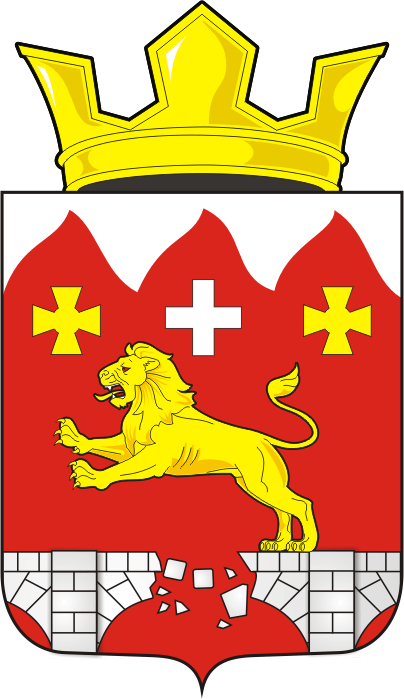 21.11.2017с. Бурунча№ 93О внесении изменений в решение Совета депутатов Бурунчинского сельсовета Саракташского района Оренбургской области от 15.11.2016 г № 58Глава муниципального образования,Председатель Совета депутатов                                             А.В. Морсков